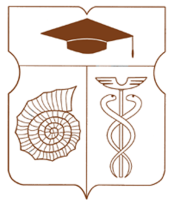 СОВЕТ ДЕПУТАТОВмуниципального округа АКАДЕМИЧЕСКИЙРЕШЕНИЕ__ 19 апреля 2022 года __ № __ 01-04-2022 __О заслушивании информации директора Государственного бюджетного общеобразовательного учреждения города Москвы «Школа № 199» об осуществлении образовательной деятельностиВ соответствии с пунктом 8 части 1 статьи 1 Закона города Москвы от 11 июля 2012 года № 39 «О наделении органов местного самоуправления муниципальных округов в городе Москве отдельными полномочиями города Москвы», частью 1 статьи 8 Закона города Москвы от 14 июля 2004 года № 50 «О порядке наделения органов местного самоуправления внутригородских муниципальных образований в городе Москве отдельными полномочиями города Москвы (государственными полномочиями)», Регламентом реализации полномочий по заслушиванию отчета главы управы Академического района города Москвы и информации руководителей городских организаций Совет депутатов муниципального округа Академический решил:Принять к сведению информацию директора Государственного бюджетного общеобразовательного учреждения города Москвы «Школа № 199» Моисеевой Валентины Викторовны об осуществлении образовательной деятельности (приложение) и признать ее неудовлетворительной по следующим основаниям: - Снижение показателей успеваемости по сравнению с прошлым годом по ряду ключевых предметов.- Высокий процент учеников, сдавших ЕГЭ на низкие баллы (менее 160).- Многочисленные жалобы родителей на конфликтные ситуации.- Низкое качество организации учебного процесса и услуг дополнительного образования; электронные доски, анонсированные в прошлом году, до сих пор не закуплены и не установлены.- Отсутствует демократическая процедура формирования управляющего совета.Направить настоящее решение в Департамент территориальных органов исполнительной власти города Москвы, Департамент образования города Москвы, Государственное бюджетное общеобразовательное учреждение города Москвы «Школа № 199».Опубликовать настоящее решение в бюллетене «Московский муниципальный вестник» и разместить на официальном сайте муниципального округа Академический www.moacadem.ru.Настоящее решение вступает в силу со дня его принятия.Контроль за исполнением настоящего решения возложить на временно исполняющего обязанности главы муниципального округа Академический Шефер Маргариту Викторовну.Результаты голосования: «За» - 9 «Против» - 0 «Воздержались» - 0Председательствующий на заседании Совета депутатов муниципального округа Академический                                  В.В. ХорошиловПриложение к решению Совета депутатов муниципального округа Академический от 19.04.2022 № 01-04-2022Информациядиректора Государственного бюджетного общеобразовательного учреждения города Москвы «Школа № 199» Моисеевой Валентины Викторовны об осуществлении образовательной деятельностиГод основания школы - 1961.В январе 2014 года произошла первая реорганизация с присоединением детского сада № 2635. В сентябре 2014 года произошла вторая реорганизация присоединением комплекса ГБОУ СОШ № 104 к нашей школе. Т. о. сейчас в составе ГБОУ Школа № 199 11 зданий ( 3 - школьных, 8 - дошкольных отделений) по следующим адресам :117036, г.Москва, ул.Дм.Ульянова, дом 15 , корп.1;117312, г.Москва, ул.Вавилова, дом 51;117036, г.Москва, Проспект 60-летия Октября,д. 16, корп.5 ,117292, г.Москва, ул.Ивана Бабушкина,дом 15, корпус 5;117292, г.Москва, ул.Ивана Бабушкина, дом 6;117292, г. Москва, ул.Ивана Бабушкина, дом 13, корп.2;117292, г.Москва, ул.Ивана Бабушкина, дом 24А;117292, г.Москва, ул.Ивана Бабушкина, дом 22А;117292, г.Москва, ул.Ивана Бабушкина, дом 12;117292, г.Москва, ул.Ивана Бабушкина, дом 15, корп.З ;117292, г.Москва, ул.Профсоюзная, дом 22/10, корп.1;1 сентября 2016 году здание ШО № 3 (Ив.Бабушкина, дом 15, корп.5) было открыто после капитального ремонта. Это здание 1958 года постройки и ремонт там не проводился никогда.Контингент комплекса составляет 2437 человек, из них 900 — воспитанников детских садов, 1538 - обучающихся в 60 классах.Учредительные документы:Устав утвержден 4 июля 2017 г. № 331 р Телефон: 8-499-126-09-80 Адрес электронной почты: 199@edu.mos.ru Сайт: schl99uz.mskobr.ruЛицензия на право ведения образовательной деятельности:№ 035991 от 04 марта 2015 года, Серия 77Л01 № 0006791Свидетельство о государственной аккредитации:№ 003687 от 28 мая 2015 года; Серия 77А01 № 0003687Итоги успеваемости 2020-2021 уч. г.2.1. Показатели качества знаний по профильным предметам в 11 классах в 2020-2021 уч. г.2.2. Динамика количества медалистов ГБОУ Школа №199Профили:В 5-7 классах:естественно-научныйгуманитарно-правовой в 8-9 классах:гуманитарно-правовойфизико-математическийхимико-биологическийв 10-11 классах:гуманитарно-правовойинженерный классмедицинскийПроектыШкола является участником городских проектов«Медицинский класс московским школьникам»«Инженерный класс московским школьникам»Математическая вертикальПодана заявка на Естественно-научную вертикаль и Гуманитарную вертикаль.Партнеры - ВУЗыРоссийский национальный исследовательский медицинский университет имени Н.И. ПироговаНациональный исследовательский технологический университет (МИСиС)Российский государственный университет Нефти и Газа имени И.М. ГубкинаМГУ Химический факультетИнститут Криптографии связи информатики Академии ФСБ России Московский Государственный Университет технологий и Управленияим. К. Г. РазумовскогоПервый Московский государственный медицинский университет им. И. М. СеченоваТесное сотрудничество с колледжами № 32, № 2 и образовательным комплексом ЮГО - ЗАПАД.Школа дает возможность школьнику выбрать для себя профессию, а потом ВУЗ. Таким образом, минимизировать возможность ошибиться в выборе будущей профессии.Результаты ЕГЭВыбор ЕГЭ в 2020-2021 учебном году:Анализ результатов ЕГЭ в разрезе отдельных предметов позволяет понять востребованность каждого предмета и успешность его сдачи в форме ЕГЭ.Всего учащихся - 130 человекДинамика качества образования по результатам ЕГЭРезультаты ЕГЭ по количеству набранных баллов по трем предметам и 300 баллов по четырем предметамДинамика результатов единого государственного экзамена по количеству выпускников, получивших на ЕГЭ 100 баллов:Результаты мониторинговых исследований Московского центра качества образования в 2020-2021 уч.г.Результаты государственной аттестации в 9-х классахВыбор предметов учащимися:ФизикаЛитература ОбществознаниеИнформатика и ИКТАнглийский языкХимияГеографияБиологияИсторияПо результатам государственной итоговой аттестации 120 обучающихся 9-ых классов получили аттестаты об основном общем образовании, 7 из них аттестаты с отличием.Анализируя результаты ГИА-9, можно сделать вывод, что большая часть выпускников подтвердила годовые отметки, что говорит об объективном оценивании обучающихся учителями.Система дополнительного образованияДинамика развития системы дополнительного образования:В 2021 - 2022 учебном году в нашем образовательном комплексе были реализованы 317 дополнительных общеобразовательных программх по пяти основным направленностям, из них на бюджетной основе 132, внебюджетной 185:художественная направленность - 47 программ:«Художественная мастерская», «Бальные танцы», «Изостудия «Настроение», Вокальноинструментальный ансамбль, Рок-ансамбль, Ансамбль «Волшебные свирельки» и др.социально-гуманитарная направленность - 124 программы«В гостях у богини Клио», «Живая книга», «Юный экономист», «Букваренок», «Я познаю мир», «Дошкольная гимназия», «Музей воинской славы», «Россия в современном мире», курсы «Кембридж» и ДР-техническая направленность - 23 программы«3D моделирование», «Занимательная робототехника», «Физика на английском» и др.физкультурно-спортивная направленность - 51 программа«Футбол», «Волейбол», «Баскетбол», «Подвижные игры», «Джиу-джицу», «Хореография», «Айкидо» и др.естественнонаучная направленность - 72 программыНапример, «Лаборатория юных исследователей», «Я - исследователь», «Спецкурс по химии», «Решение химических задач по химии», «Решение нестандартных задач по физике и Астрономии», «Экспериментальная физика».Количество обучающихся, осваивавших дополнительные общеобразовательные программы на базеГБОУ Школа №199, - 1782 человека.Образовательная деятельность в объединениях дополнительного образования осуществляется в групповом режиме по типовым дополнительным общеразвивающим программам, утвержденным Министерством образования РФ.Все направления работают на основании лицензии № 035991 от 04.03.2015г. ГБОУ Школа № 199 Система дополнительного образования дает возможность каждому ребенку выбрать себе занятие по душе, позволяет создать условия для полной занятости учащихся, а также для углубленного изучения многих предметов. Она является серьезным звеном воспитательной работы школы.Инновационность и научность, доступность и демократичность, открытость и вариативность - вот основные черты, характеризующие современные тенденции развития дополнительного образования детей России в XXI веке.Главная традиция нашей школы - неравнодушное отношение к окружающему, активное желание преобразовывать, делать лучше и добрее мир вокруг. Это стремление находит отражение в наших традиционных мероприятиях:Школьное самоуправление. На решение таких воспитательных задач, как создание условий для получения опыта организационной и управленческой деятельности, развитие самостоятельности учащихся, воспитание чувства ответственности за результаты собственной деятельности, формирование активной жизненной позиции, развитие лидерских качеств школьников, направлена и деятельность школьного ученического совета (ШУС).Ребята из ШУСа активно занимаются волонтерской деятельностью, привлекая к этой работе учеников школы. Волонтерские акции стали традиционными. Социальное волонтерство. В нашей школе учащиеся-волонтёры участвуют в проведении таких благотворительных акций как «Уроки добра», «Семья помогает семье» и многих других.Школа принимает участие во всероссийской благотворительной акции по сбору макулатуры«Добрая школа».«Добрая Школа» - серия акций по сбору макулатуры в учебных организациях, совместный проект общественного движения «Чистое дело» и благотворительного фонда «Линия жизни». В этом году волонтерским движением был организован сбор макулатуры.Первый итог - 2 тонны 244 кг. макулатуры. Спасено от вырубки 37 деревьев.Результат очень воодушевил наших ребят, и было решено повторно принять участие в благотворительной акции в мае текущего года.В 2021 - 2022 учебном году в рамках реализации плана воспитательной работы школы наши ученики приняли участие в:общегородском образовательном проекте «Мой район в годы войны»всероссийском проекте по ранней профессиональной ориентации обучающихся 6-11 классов школ «Билет в Будущее», который реализуется при поддержке государства в рамках национального проекта «Образование»уроках мужествагородском проекте «Учебный день в музее»совместных мероприятиях с советом ветеранов Академического районаОтчет состоянии материально-технических средств для нужд ГБОУ Школа № 199 за финансовый 2021 год на сумму 10 880 120 рублейУчебники, рабочие тетради, прописи, контурные карты на сумму 2 657 836,58 рублей.Адрес поставки: Вавилова дом 51, Дмитрия Ульянова, дом 15,кор., Ивана Бабушкина, дом 15,кор. 5.Поставка компьютерной техники и (или) копировально-множительной техники (моноблоки) кол-во 44 шт. на сумму 2 957 740,19 рублейАдреса поставки: ул. Дм. Ульянова, д.15, корп.1, ул. Вавилова, д. 51Поставка текстильных изделий (покрывала, одеяла, матрасов, подушек, детского постельного белья, полотенец, на сумму 793 183,95 рублей во все дошкольные отделения:Адрес поставки: Ивана Бабушкина 15,3; Ивана Бабушкина, дом 6, Ивана Бабушкина, дом 12, Ивана Бабушкина, дом 22 А, Ивана Бабушкина, дом 24А, 60 лет Октября, дом 16,кор.5Поставка песка для детских игровых площадок на сумму 39 625,60 во все дошкольные отделения:Адрес поставки: Ивана Бабушкина 15,3; Ивана Бабушкина дом 6, Ивана Бабушкина, дом 12, Ивана Бабушкина, дом 22 А, Ивана Бабушкина, дом 24А, 60 лет Октября, дом 16, кор.5Поставка лакокрасочных и строительных материалов на сумму 612 672,18 рублейПоставка канцелярских, хозяйственных и дезинфицирующих товаров на сумму 2 128 939,49 рублейПоставка видеокамер на сумму 407 764,82 рублейПоставка электротоваров на сумму 549 604,42 рублейПоставка жалюзей на сумму 210 235,75 рублейПоставка спортивного оборудования на сумму 143 105,60 рублейПоставка мебели для медицинского класса на сумму 379 412,29 рублейВ 2022 году запланировано на закупку материально технических средств 9 271 232,47 по состоянию на 01 апреля уже освоено 3 497 688,27Средняя зарплата по учреждению за 2021 год составила: педагогических работников: 100 000 руб. из них учителей -	130 000 руб.из них воспитателей - 73 000 руб.Учебный год2019-2020 уч.г.2020-2021 уч.г.Всего обучающихся14971468Закончили год на «отлично»142133Закончили год на «4» и «5»641601Резерв (закончили год с одной «4»)6568Резерв (закончили год с одной «3»)131114% успеваемости100%100%% качества56%55%ПредметПрофильные классыПрофильные классыПрофильные классыПрофильные классыПредмет11А11В11Г11ДРусский язык95789675Литература100Математика83Физика87Химия8290Биология6560История89Обществознание82Английский язык75Информатика81Право96Вид медали2018-2019 уч.г.2019-2020 уч.г.2020-2021 уч.г.Федеральная медаль«За особые успехи в учении»17выпускников11выпускников11выпускниковМедаль Департамента образования г.Москвы«За особые успехи в обучении»16выпускников9выпускников11выпускниковПредметКол-во уч-ся% сдававшихРусский язык130100%Математика (проф)6146,9%Английский язык3224,6%Физика1511,5%Химия3728,4%Обществознание4333%История86,1%Информатика1813,8%Биология4736,1%Литература118,4%География10,7%Испанский язык10,7%Предмет2019-2020 уч.г.2019-2020 уч.г.2020-2021 уч.г.2020-2021 уч.г.КоличествовыпускниковТестовыйбаллКоличествовыпускниковТестовыйбаллрусский12980,213074,7математикаНе проводилсяпроводилсяНе проводилсяпроводился6657,4проф.-6145,5литература860,61158,2физика2353,31567,6химия3460,13758,2биология3952,37463,8география247,5156история1067,8859,8обществознание4355,14356английский яз.3568,92568,9франц. яз.----исп. яз.--143информатика2563,31859учебныйгодВсего выпускников300 и более баллов по4пред-метамрезультаты по набранным баллам по 3 предметамрезультаты по набранным баллам по 3 предметамрезультаты по набранным баллам по 3 предметамрезультаты по набранным баллам по 3 предметамрезультаты по набранным баллам по 3 предметамрезультаты по набранным баллам по 3 предметамрезультаты по набранным баллам по 3 предметамучебныйгодВсего выпускников300 и более баллов по4пред-метам250 и болееот 220до 249от 190 до 219от 160 до 189от 159 до 131130 и менее130 и менееучебныйгодВсего выпускников300 и более баллов по4пред-метам250 и болееот 220до 249от 190 до 219от 160 до 189от 159 до 131поре-зульт.2экзам.порезульт.3 экзам.2020-202113010-7,6%19 -14,6%23 -17,6%19 -14,6%29 -22,3%20 -15,3%10 -7,6%10 -7,6%2018-2019 уч.год2019-2020 уч.год2020-2021 уч.год2литература-1 русский язык-13русский язык-33русский язык -1 Математика профильный-2ПредметПараллель/классРезультатРезультатПредметПараллель/класс% выполнения диагностической работы% выполнения диагностической работыПредметПараллель/классшколагородИстория Москвы в истории России973%65%Героические страницы отечества1088%81%Функциональная грамотность870%65%Функциональная грамотность757%61%Функциональная грамотность648%51%Русский язык1084%80%Русский язык1157%62%Английский язык1063%61%Математика1075%69%Математикаи62%62%Читательская грамотность464%62%Читательская грамотность979%73%Читательская грамотность1083%79%Информатика11А49%53%Обществознание11Б76%76%Химия11В70%75%История11Г85%70%Биология11Д72%68%Математика («Инженерный класс»)10А42%38%Математика («Инженерный класс»)11А54%57%Физика («Инженерный класс»)10А38%52%Физика («Инженерный класс»)ПА66%68%Биология («Медицинский класс»)10Б 10В54%62%Биология («Медицинский класс»)11В 11Д68%74%Химия («Медицинский класс»)10Б 10В42%48%Химия («Медицинский класс»)11В 11Д68%68%Читательская грамотность666%64%Математическая грамотность653%55%Математика370%71%Русский язык379%79%Читательская грамотность374%70%Математика286%81%Русский язык281%74%Чтение277%71%Математика186%80%Русский язык185%76%Чтение179%74%